无锡市第十五届哲学社会科学优秀成果评奖申报2020年4月27日1、申报时间 网上申报时间为4月30日—5月25日（为确保有效申报，请大家严格遵守申报时间规定，申报平台将于4月30日09:00正式开放，5月25日17:00自动关闭）2、申报网址注意：经测试360浏览器在使用过程中，可能会出现申报保存不成功或者申报表下载后为空白或打开错误。所以建议用IE浏览器或Firefox、Google Chrome等其他主流浏览器。有两种进入方式：（1） http://61.155.238.20/sk/web_root/cities.html（2）进入“江苏社科网”（http://www.js-skl.gov.cn/），在主页面底部位置找到“省社科联信息管理系统”，点击“省哲学社会科学优秀成果奖评奖系统”，进入“江苏省哲学社会科学优秀成果评奖统一申报平台——各设区市申报入口”申报。3、填报流程提示：填报过程中，尽可能一次填报程序完成后，再按“保存”按钮。若有修改内容，可以在填报结束后，再按系统发至您邮箱的密码，进入修改程序。（1）地图上选择“无锡市”并点击，进入无锡市申报平台。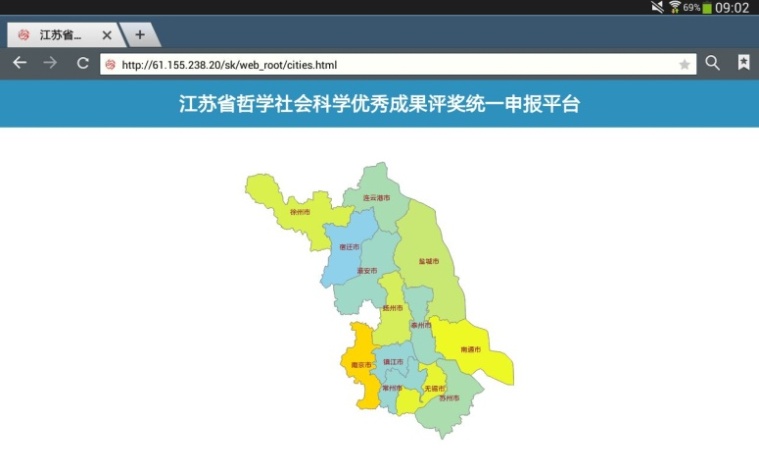 （2）输入密：E4465BFE，并点击“确认”。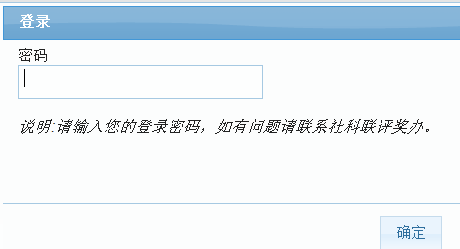 （3）出现下图提示，点击“确认”。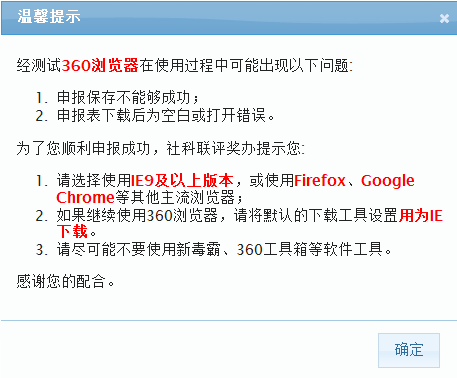 （4）继续进入以下页面，申报请点击“成果申报”。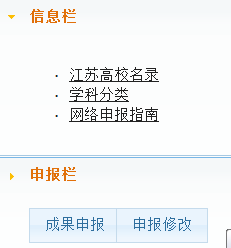 （5） 继续进入以下页面，仔细阅读“申报须知”，在圈出的地方打√，点击“下一步”。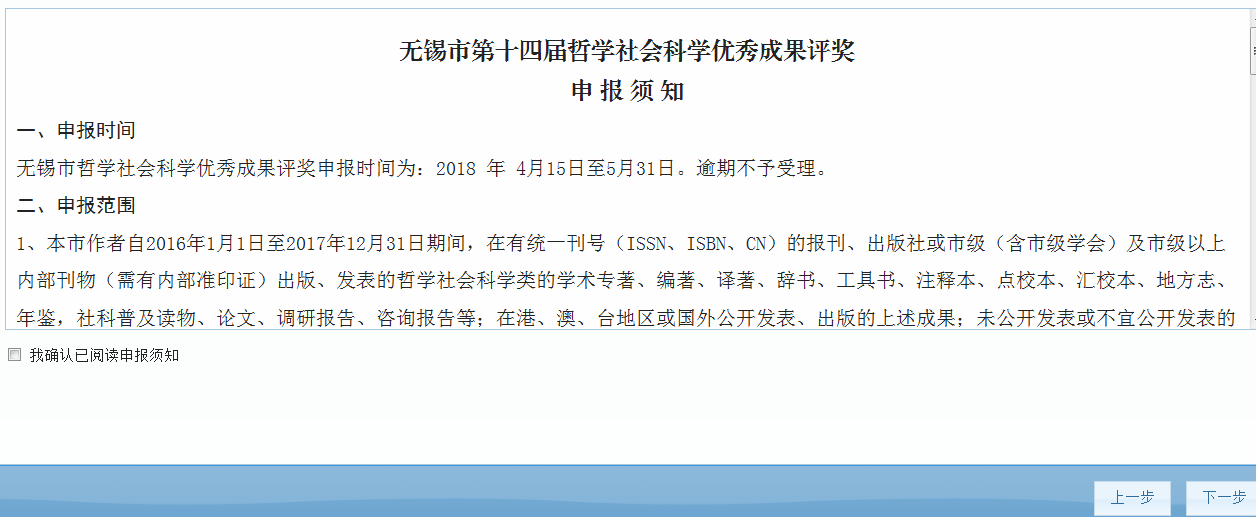 （6）继续进入以下页面，填写完毕，点击“下一步”。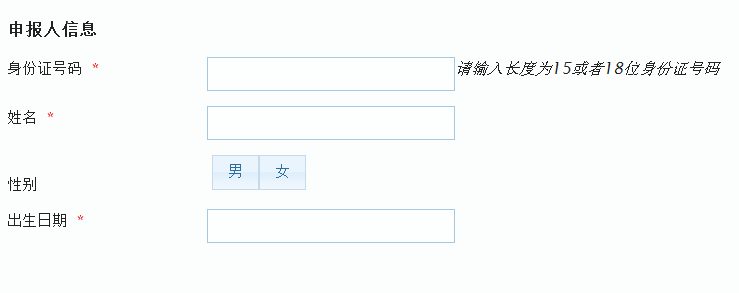 （7）继续进入以下页面，填写完毕，点击“下一步”。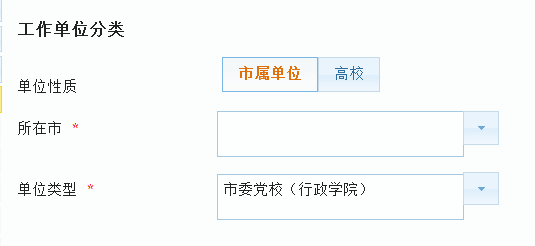 （8）继续进入以下页面，填写完毕，点击“下一步”。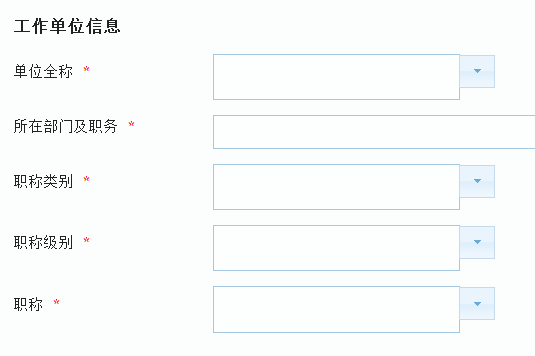 （9）继续进入以下页面，填写完毕，点击“下一步”。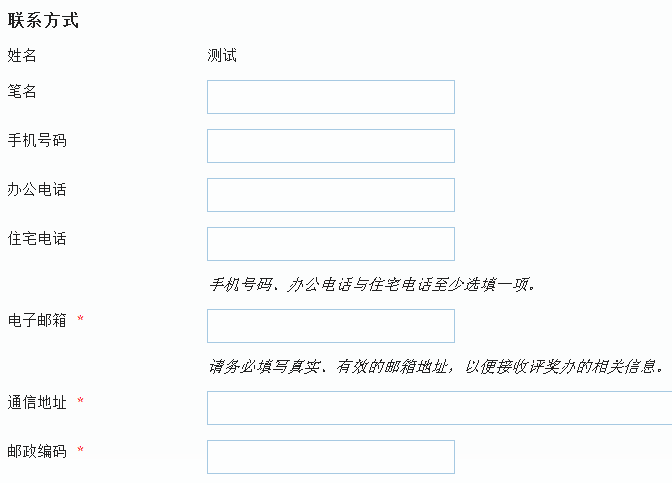 （10）继续进入以下页面，填写完毕，点击“下一步”。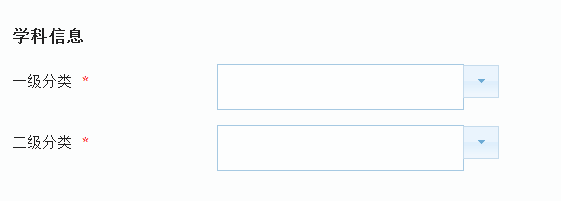 （11）继续进入以下页面（注意圈出的地方），然后点击“下一步”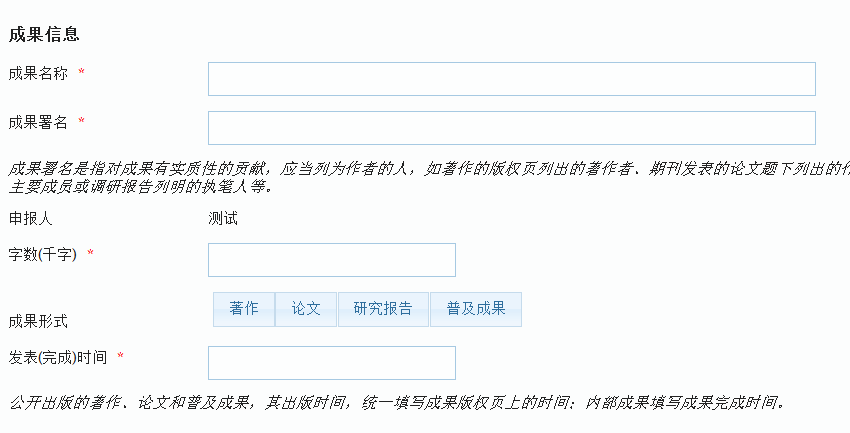 （12） 继续进入以下页面（注意圈出的地方），然后点击“下一步”。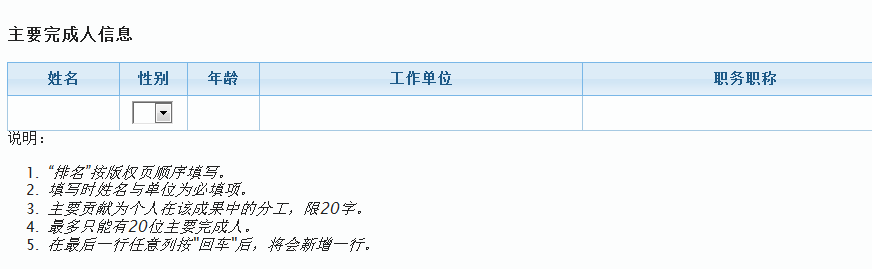 （13） 继续进入以下页面（注意圈出的地方），然后点击“下一步”。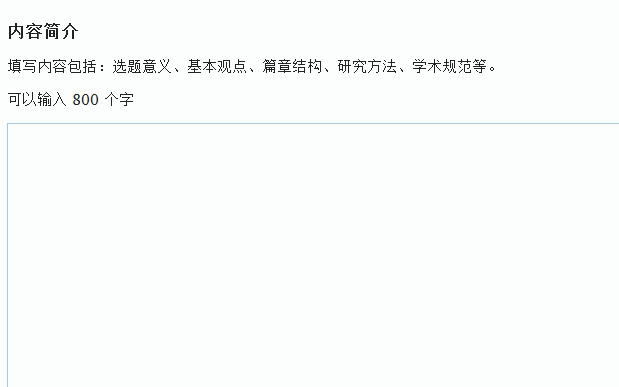 （14） 继续进入以下页面（注意圈出的地方），然后点击“下一步”。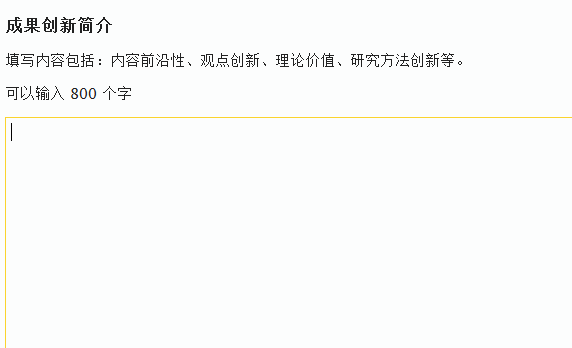 （15） 继续进入以下页面（注意圈出的地方），然后点击“下一步”。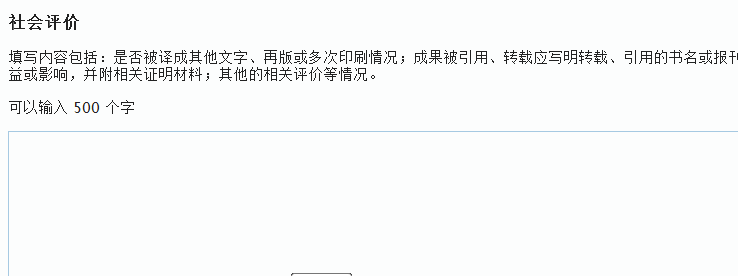 （16）继续进入以下页面（注意圈出的地方），然后点击“下一步”。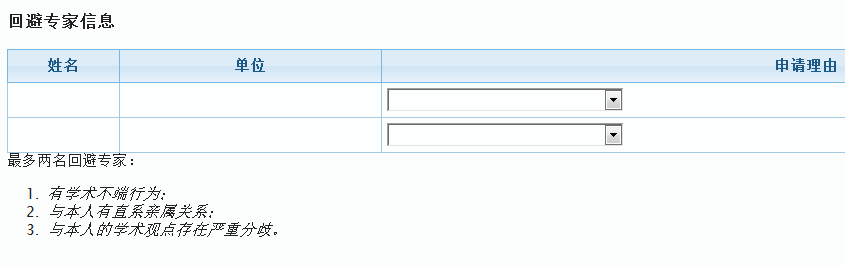 （17）进入“申报概览”，可以浏览所填写的申报信息。提示：此时，如有修改，请务必使用页面下端的“上一步”按钮，找到需要修改的页面后，再进行修改。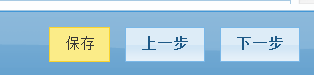 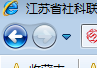 千万不要使用网页上端的“后退”或“撤销”。（18）浏览完毕后，点击“下一步”，出现以下页面：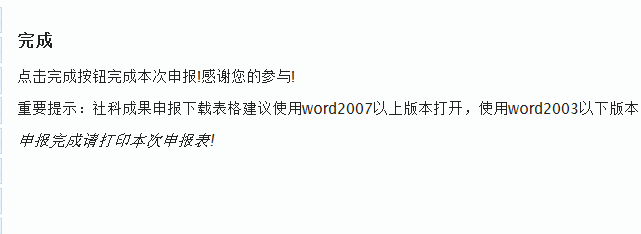 （19）点击右下端“完成”，出现以下页面：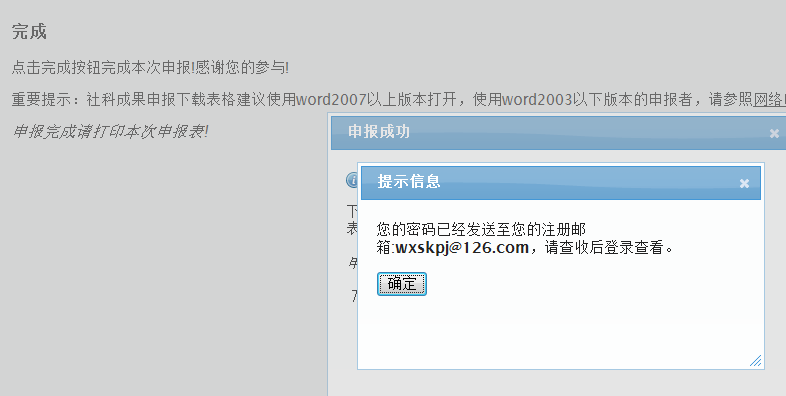 （20）点击“确认”后，出现以下页面，请点击画圈的地方。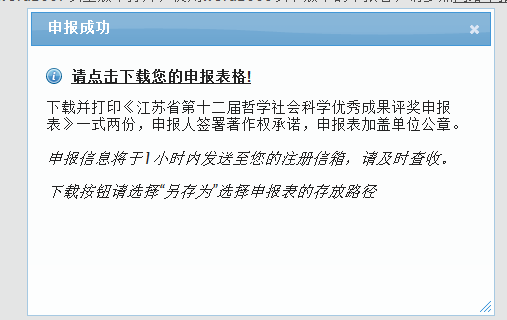 （21）点击“保存”，将申报表word文档下载到自定的目录下。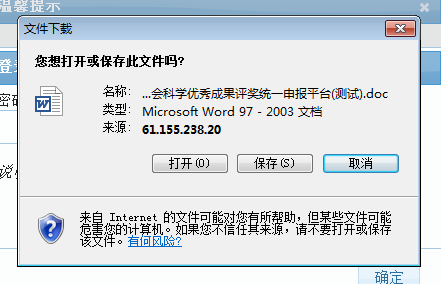 （22） 打开下载的申报表，打印表格。重要提示： ①打印出的纸质稿，需要在单位盖章处盖章。②纸质表格的最后一页“申报人声明”，需要手写签名。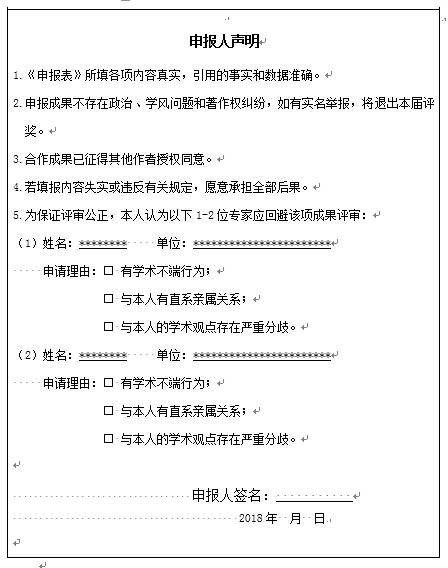 4、申报修改在规定的申报时间里，如需修改填写的内容，可按系统发至您邮箱的密码，进入修改程序。（1） 按本《操作指南》的“填报流程”第（1）—（3）步骤操作，进入以下页面，请选择“申报修改”。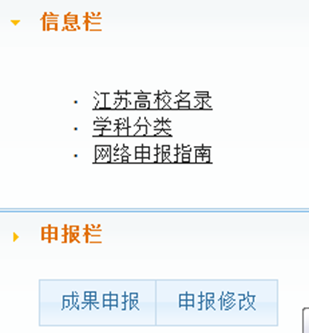 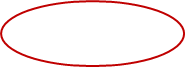 （2）进入以下页面，填写申报者的身份证号码和系统已经发至您邮箱的密码，按“登录”。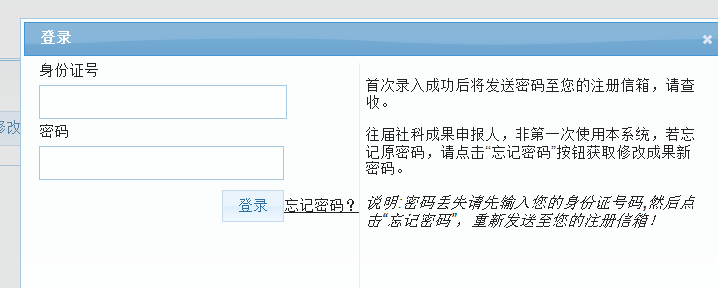 （3） 进入以下页面，此页可以重置修改登录密码，但请务必牢记。非特别需要，不建议修改。进入修改后，其余操作方法同申报。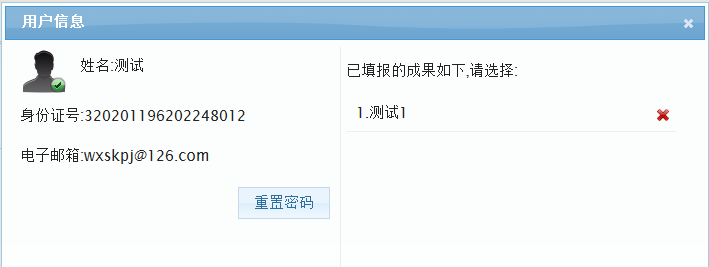 5、打印申报表网上申报完成后，请自行打印纸质稿2份（加盖单位印章）和成果2份（其中1份为报刊等发表的原件，另1份为复印件，如是著作需提供2份原件，译著须附外文原版书1份）及有关该项成果的评价材料2份。6、材料报送（1）请将系统自动生成的申报表电子稿以及成果相关材料，按照申报须知有关要求打包发送到评奖办邮箱：skpjb2018@163.com，邮件标题需要注明“申报人姓名+成果名称+单位”。（2）市评奖委员会办公室设在无锡市社科联，市评奖委员会的委托申报点为市各社科学会，各市(县)区党委宣传部、市委党校科研处和在锡高校社科处（科研处），委托申报点接受本地区或本单位的申报材料；市各有关部门、驻锡单位也可到市评奖委员会办公室办理申报。本《操作指南》可在“无锡社科网”（http://skl.wuxi.gov.cn/）“社科评奖”专栏下载。咨询联系电话：81827344、81827345